Potrzebujecie kolorowe kartki, nakrętki od butelek i piłeczki lub kuleczki (my mamy piłeczki pingpongowe, ale spokojnie możecie je zastąpić papierowymi kulkami - wystarczy zgnieść papier i gotowe;)). Układamy wg wzoru tak jak widzicie na zdjęciach. Starsze dzieci mogą przenosić szczypcami (takimi jakich używamy do ogórków czy kapusty) i dla starszych dzieci można napisać literki. Powodzenia. 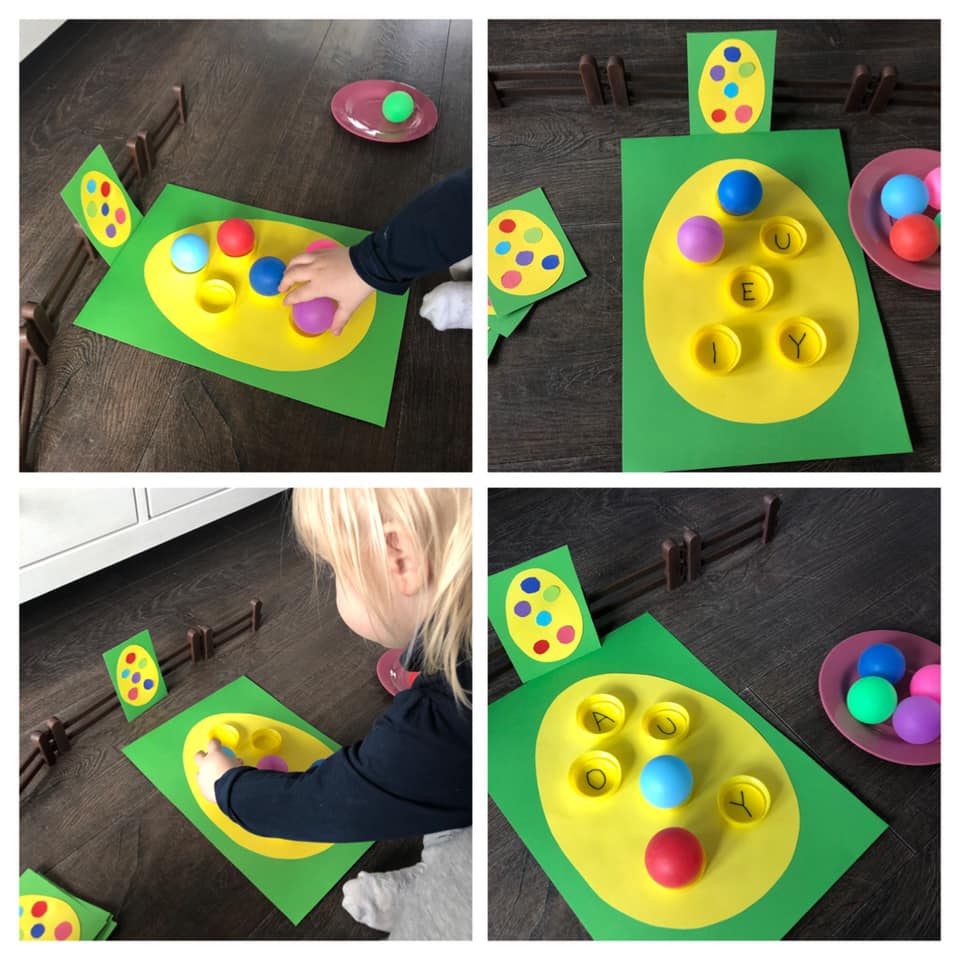 